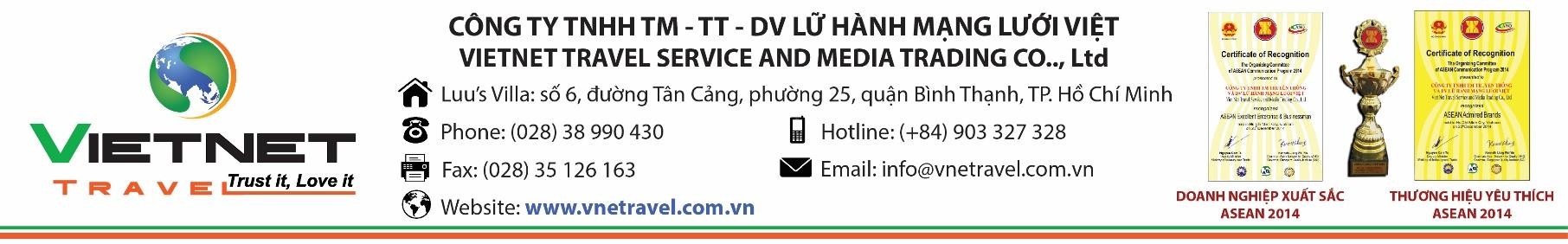 CHƯƠNG TRÌNH BẮT CUA KIỂU ÚCMelbourne - Sydney – Brisbane – Gold Coast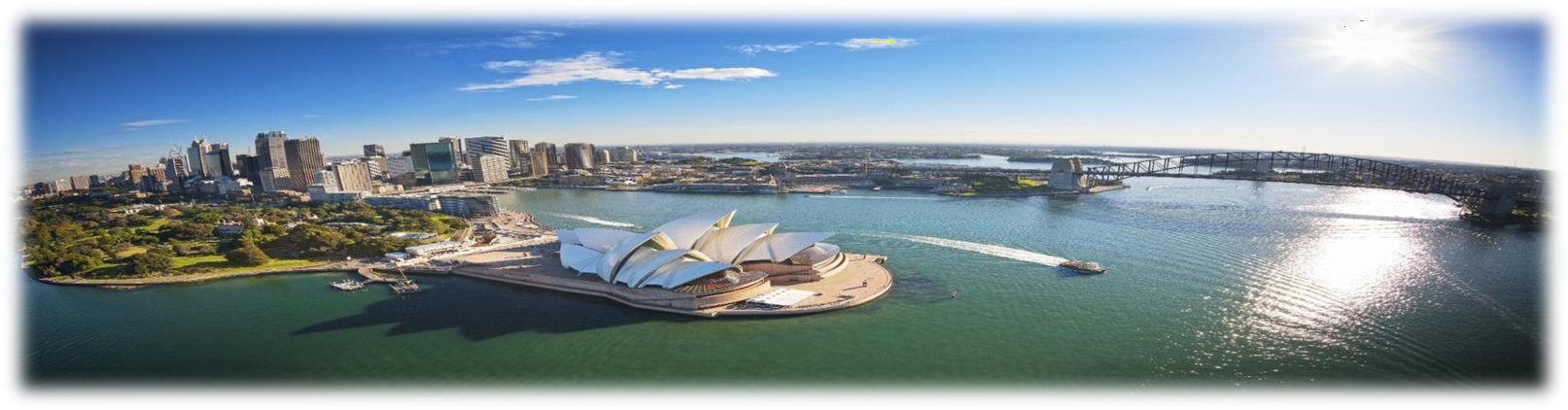 Thời gian: 8 ngày 7 đêmHãng hàng không: SINGAPORE AIRLINE 5* NGÀY 1: TP.HCM – SINGAPORE - MELBOURNE ( Ăn phở Hà nội gần sânbay)HDV VIETNET TRAVEL thực hiện thủ tục cho đoàn đáp chuyến bay SQ185 khởi hành lúc 19:40 đến Singapore.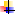 22:40: đến sân bay Quốc Tế Changi – Singapore, HDV làm thủ tục cho đoàn đáp chuyến bay SQ267 lúc 00:25 khởi hành đi Melbourne.NGÀY 2: MELBOURNE CITY TOUR (Ăn trưa, ăn tối)9:50: Đến sân bay Melbourne, xe đón và đưa đoàn khởi hành đi dùng bữa trưa tạinhà hàng Thiên NhiSau bữa ăn, đoàn tham quan:Toà Nhà Quốc Hội (Victoria Parliament Building), nhà thờ Thánh Patrick- ngôi nhà thờ cổ được xây dựng vào thế kỷ 19 với kiến trúc Gothic đặc trưng.Cook’s Cottage – ngôi nhà của thuyền trưởng James Cook, người đầu tiên thực hiện chuyến vòng quanh New Zealand bằng đường biển. (chụp nhình bên ngoài)Fitzroy Garden – Nơi đặt ngôi nhà của thuyền trưởng James Cook (Cook’s Cottage) đã từng sinh sống.Quảng trường liên bang Federation Square – tòa nhà với mô hình trừu tượng siêu thực hiển thị trên thế giới, để trở thành biểu tượng mới của thế kỷ 21 Melbourne.Khu Art Precinct: nơi đặt các công ty nghệ thuật biểu diễn hàng đầu của Melbourne, các địa điểm, phòng trưng bày,…Đài tưởng niệm (Shrine of Remembrance): công trình tưởng niệm những người con Úc đã phục vụ cho tổ quốc trong chiên tranh.Footscray Vietnamese Town: khu chợ người Việt trên đất Úc.Flinders Street Station, Southbank – khu đô thị mới của Melbourne.Khu phố người Việt Footscray.Tối: Đoàn dùng bữa tối buffet lẩu tại nhà hàng Chain ChainNghỉ đêm tại Melbourne.NGÀY 03: DANDENONG  MAWILDLIFE PARK – PHILLIP ISLAND(Ăn sáng, trưa, tối)Sáng: Quý khách dùng điểm tâm sáng tại khách sạn, xe đón và đưa đoàn khởi hành đi đến:Vùng núi Dandenong để bắt đầu hành trình trên chuyến tàu lửa hơi nước nổi tiếng mang tên Puffing Billy. Chuyến tàu lịch sử sẽ đưa Quý khách quay ngược thời gian trở về thời điểm cách đây 100 năm tìm hiểu sự hình thành của chuyến tàu hơi nước này trên đoạn đường từ Belgrave đến Menzies Creek.Trƣa: xe đưa quý khách đến công viên Maru wildlife. Quý khách dùng bữa trưaBBQ tại công viên. Sau đó quý khách tham quan:công viên Maru wildlife: tại đây, du khách có cơ hội được trò chuyên thân thiết với những chú gấu Koala. Bên cạnh đó, còn có chuột túi Kang-gu-ru, chuột túi wallaby và những loài thú bạch tạng quý hiềm.Tham quan và chụp hình khu vực Nobbies Boardwalk: quý khách có cơ hội tận mắt nhìn thấy những chú chim cánh cụt dễ thương và những loài động vật khác tại Phillip IslandTối: Quý khách dùng bữa tối tôm hùm tại nhà hàng địa phương. Sau đó, xe đưa đoàn về lại Melbourne.Nghỉ đêm tại MelbourneNGÀY 4: MELBOURNE  CANBERRA - SYDNEY (Ăn sáng, trƣa, tối)Sáng: Quý khách dùng bữa sáng, HDV làm thủ tục trả phòng cho khách. Xe đón và đưa quý khách ra sân bay làm thủ tục đáp chuyến bay khởi hành đi Canberra.Đến sân bay Canberra, xe đón và đưa đoàn khởi hành tham quan: Đoàn tiếp tục hành trình tham quan:Tòa nhà quốc hội: trái tim của nền dân chủ Úc. Đây là một trong những tòa nhà quốc hội hiếm hoi trên Thế Giới mở cửa cho dân chúng tham quan.Đài tƣởng niệm: nơi toàn dân thể hiện lòng tôn kính của họ với những quân nhân đã hy sinh trong các cuộc xung đột trên toàn Thế Giới.Hồ nhân tạo Lake Burley Griffin: tại đây quý khách có thể quan sát người đi bộ, người đi xe đạp, những chiếc thuyền buồm và những đoàn thuyền rồng.Lễ hội hoa floriade: lễ hội “thần tiên” kéo dài nhất ở Úc.Trưa: Quý khách dùng buffet tại nhà hàng địa phương. Sau đó xe đưa đoàn đếnSydney.Tối: Đến nơi, quý khách dùng bữa tối tại nhà hàng I’GrillNghỉ đêm tại Syney.NGÀY 5: SYDNEY  CITY TOUR (Ăn sáng, trưa, tối)Sáng: Quý khách dùng bữa sáng tại khách sạn, xe đón và đưa đoàn khởi hành đi tham quan:Vườn Bách Thảo ( Botanic Garden)Mrs. Macquaries Chair để ghi những bức hình đẹp nhất của Cầu cảng Sydney (Sydney Bridge & Habour).Cầu cảng Sydney Bridge & Habour , Nhà thờ St.Mary’sDarling Harbour: một cảng biển nhộn nhịp nơi có nhiều quán cà phê lãng mạn ngoài trời nổi tiếng ở Sydney.Khu phố người hoa.Trưa: Quý khách dùng bữa trưa tại nhà hàng Balckbird. Sau đó, quý khách tiếp tục tham quanDu thuyền ngắm cảnh trên biểnNhà hát Con Sò (Sydney Opera House) có kiến trúc cực kỳ ấn tượng và nổi tiếng của Sydney với ba mặt hướng ra biển (chụp ảnh bên ngoài)Tòa nhà Queen Victoria Building: công trình được xây dựng nhằm ghi nhớ lịch sử trị vì lâu đời của Hoàng Gia Anh nói chung và nữ hoàng Victoria nói riêng.Tối: Quý khách dùng bữa tối tại nhà hàng Tre Việt.Quý khách trải nghiệm Vivid Light Show: một lễ hội ánh sáng thường niên diễn ra tại Sydney.Nghỉ đêm tại Sydney.NGÀY 6: SYDNEY  BRISBANE GOLD COAST (Ăn sáng, trưa, tối)Sáng: Quý khách dùng bữa sáng, xe đưa Quý khách ra Sân bay nội địa Sydney, đáp chuyến bay đi Brisbane.Trƣa: Đến sân bay Brisbane, HDV làm thủ tục nhập cảnh và nhận lại hành lý cho đoàn xe đón dùng bữa trưa buffet tại nhà hàng West & Sushi. Sau đó đoàn ghé tham quan thành phố Brisbane:Vách đá Kangaroo Point, Southbank,…Đoàn tiếp tục khởi hành về Thành phố Gold Coast tham quan và khám phá bãi biển Surfers Paradise - bãi biển tuyệt vời ở Gold Coast có nhiều khách sạn,khu mua sắm, cuộc sống về đêm, tất cả chỉ nằm trong khoảng cách có thể đi  bộ. Tối: Quý khách dùng bữa tối với Buffet hải sản tại Mantra Legend Hotel. Quý khách nhận phòng khách sạn, tự do nghỉ ngơi.Nghỉ đêm tại Brisbane.NGÀY 07: GOLD COAST – “BẮT CUA KIỂU ÚC” (Ăn 3 bữa)Sáng: Quý khách dùng điểm tâm sáng tại khách sạn, xe đón và đưa đoàn khởi hành đến Dòng sông Tweed êm đềm.Quý khách lên du thuyền  tham  gia  chƣơng  trình  “Bắt  cua  kiểu  Úc”.  Quý khách sẽ có cơ hội học cách bắt những con cua đặc trưng ở Úc Châu. Tàu sẽ dừng lại ở một hòn đảo để Quý khách bắt những con tôm tích - Yabby Pumping làm mồi bắt cua.Chiều: về lại đất liền, Quý khách tham quan Nông Trại ( Paradise Country Farm)Tối: Quý khách di chuyển đến nhà hàng Melbas Asian để dùng bữa tối Về khách sạn tự do nghỉ ngơi.Nghỉ đêm tại Gold Coast.NGÀY  8: BRISBANE  SINGAPORE - TP. HỒ CHÍ MINH (Ăn sáng, Ănphở Hà Nội)Sáng: Quý khách dùng bữa sáng. Xe đưa khách ra sân bay quốc tế Brisbane đáp chuyến bay SQ256 về Singapore khởi hành lúc 09:10.15:10: đến sân bay Singapore, Trưởng đoàn VIETNET TRAVEL làm thủ tục cho đoàn đáp chuyến bay SQ186 khởi hành lúc 17:30 về lại TPHCM18:40: Đến sân bay Quốc Tế Tân Sơn Nhất, HDV làm thủ tục nhập cảnh và nhận lại hành lý cho đoàn. Kết thúc hành trình du lịch, HDV chào tạm biệt và hẹn gặp lại quý khách.(Thứ tự các điểm tham quan có thể thay đổi tùy vào tình hình thời tiết thực tế, tuy nhiên vẫn đảm bảo tham quan đủ điểm theo chương trình)GIÁ TOUR BAO GỒMVé máy bay khứ hồi SGN-MEL//SYD-SGN (Singapore Airlines)Thuế sân bay 2 nước, Phí an ninh du lịch & Phí phụ thu xăng dầu.Vé máy bay nội địa Melbourne – Canbera - BrisbaneVisa nhập cảnh Úc.HDV nhiệt tình, thân thiên phục vụ suốt tuyến.Khách sạn tiêu chuẩn 4* (2 Người/phòng, trưởng đoàn VIETNET TRAVEL ngủ chung phòng với khách).Bữa ăn theo chương trìnhPhương tiện vận chuyển phục vụ suốt tuyến theo chương trình tại Úc.Chi phí tham quan theo chương trình.Bảo hiểm du lịch Quốc Tế suốt tuyến với mức bồi thường tối đa 1.050.000.000 vnđ/người/vụGIÁ TOUR KHÔNG BAO GỒM Chi phí làm Hộ chiếu (Hộ chiếu phải có giá trị 6 tháng tính từ ngày kết thúc hành trình du lịch) Chi phí cá nhân (hành lý quá cước, điện thoại, giặt ủi) Phụ thu phòng đơn (nếu khách có nhu cầu ở riêng, hoặc lẻ nam/nữ) Visa tái nhập cho người nước ngoàiTiền tip cho hướng dẫn viên và tài xế.QUÀ TẶNG:Tặng mỗi khách một nón,ba lô du lịch , bao hộ chiếu, thẻ hành lý.MỘT SỐ LƯU Ý KHÁC:Giá tour du lịch nước ngoài bao gồm 2 phần: Giá tour và thuế hàng không (nếu có); thuế hàng không bao gồm thuế sân bay, phụ thu thuế xăng dầu, phí anninh hàng không … là khoản phí mà VIETNET thu hộ cho các hãng hàng không, khoản này thường có sự thay đổi (tăng hoặc giảm) theo giá xăng dầu trên thế giới tại thời điểm xuất vé (thường từ 03 đến 05 ngày trước ngày khởi hành).VIETNET sẽ không chịu trách nhiệm về những khách hàng bị cơ quan quản lý nhà nước từ chối cho xuất cảnh hoặc cơ quan hữu quan của nước ngoài từ chốicho nhập cảnh. Mọi chi phí phát sinh từ việc từ chối này sẽ do khách hàng chi trả bao gồm cả chi phí hủy tour.Trường hợp khách đăng ký tour hủy giữa chuyến đi, những chi phí như xe, khách sạn, ăn uống,... sẽ không được hoàn trả lại vì đây được xem như một phần của tour trọn gói. Khách tham dự tour phải tự mua vé máy bay mới (vì hầu hết tour đều sử dụng vé đoàn, không thể hoàn trả).Trong trường hợp bất khả kháng như thiên tai, hỏa hoạn, lũ lụt, chiến tranh, khủng bố, trì hoãn chuyến bay…, VIETNET có quyền thay đổi lịch trình hoặc hủy chuyến đi bất cứ lúc nào vì sự an toàn và thuận tiện cho khách hàng đồng thời sẽ thảo luận với các nhà cung cấp về các khoản phí tổn vượt ngoài chương trình với chi phí hợp lý nhất và thông báo lại với khách hàng.Quý khách phải tuân thủ theo chương trình, không được tự ý tách đoàn. Nếu có yêu cầu thay đổi, quý khách vui lòng thông báo cho trưởng đoàn hoặc hướng dẫn viên.VIETNET không chịu trách nhiệm pháp lý cũng như vật chất cá nhân của khách hàng trong suốt thời gian tham dự tour. Trong trường hợp khách hàng vi phạm các quy định của nước sở tại, quý khách hàng phải chịu trách nhiệm thanh toán tất cả các chi phí phát sinh do việc vi phạm gây ra. Trưởng đoàn chỉ có thể giúp quý khách giảm thiểu mức thiệt hại cho quý khách gây ra.Kính chúc quý khách một chuyến đi thú vị và bổ ích! Chuyến bay: SQ185 Chặng bay: SGN - SIN Giờ bay: 19:50 – 22:55 Chuyến bay: SQ267 Chặng bay: SIN - MEL Giờ bay: 01:25 – 10:50 Chuyến bay: SQ256 Chặng bay: BNE - SIN Giờ bay: 09:10 – 15:10 Chuyến bay: SQ186 Chặng bay: SIN - SGN Giờ bay: 17:30 – 18:40